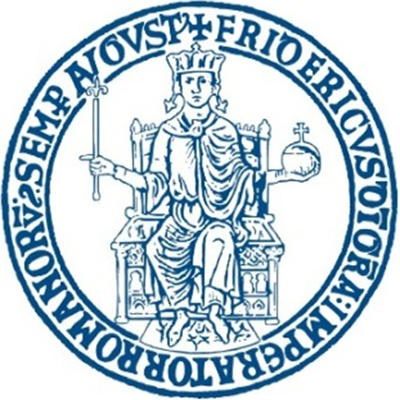 MANIFESTAZIONE DI INTERESSEIl sottoscritto	__________________________________________________________________________nato a	_____________________________________________________il__________________________in qualità di	__________________________________________________________________________ dell’impresa	__________________________________________________________________________iscritta nella Camera di Commercio, Industria, Artigianato e Agricoltura di _____________ al n. __________con sede in _____________________________________________________________________________via ____________________________________________________________ n._____________________codice fiscale _____________________________ partita iva _____________________________________preso atto dell’avviso pubblicato sul sito www.unina.it, manifesta il proprio interesse alla procedura per l’affidamento della fornitura di un Digital Holographic camera module avente le caratteristiche tecniche descritte nell’allegato 1; a tal fine, consapevole, ai sensi degli articoli 46 e 47 del DPR 28 dicembre 2000 n. 445, delle sanzioni penali previste dall’articolo 76 del medesimo DPR n. 445/2000, per le ipotesi di falsità in atti e dichiarazioni mendaci ivi indicate,dichiara:a) di non essere in alcuna delle condizioni ostative di cui all’art. 80 del D.Lgs. 50/2016 e s.m.i.;b) che il Digital Holographic camera module che la sottoscritta impresa è in grado di fornire, con caratteristiche tecniche e funzionali equivalenti al modello Lyncee Tec DHC-P (M-020-C-X-002), è il seguente:________________________________________________________________________________________________________________________________________________________________________________________________________________________________________________di cui allega una sintetica presentazione, accompagnata da schede tecniche illustrative delle caratteristiche del neutralizzatore e l’assistenza post-vendita.Il sottoscritto dà atto di aver preso visione dell’informativa relativa al trattamento dei dati personali contenuta nell’avviso.La presente dichiarazione è composta di n. ___________ pagine, e di n. ____ allegati. Alla presente è/sono allegato/i il/i documento/i di identità del/i dichiarante/i.La presente dichiarazione è composta di n. ___________ pagine, e di n. ____ allegati. Alla presente è/sono allegato/i il/i documento/i di identità del/i dichiarante/i.LUOGO, DATAFIRMA DEL DICHIARANTE